(W47)   [PA]     – die Uhr, die Zeit  /  ساعت، وخت   Höre dir die Sätze an (MP3) جملو ته غوږ شئ (MP3)Sprachgebrauch in Österreich:viertel – halb – dreiviertelMan schaut auf die nächste volle Stunde.ژبه په اتریش کې:څلورمه برخه - نیمه دریمه برخهتاسو بل بشپړ ساعت ته ګورئ.Jetzt es ist Punkt neun Uhr,es ist neun Uhr (09:00).اوس دا نهه بجې ده،دا نهه بجې (09:00).Die nächste volle Stundeist zehn Uhr (10.00).بل بشپړ ساعتلس بجې دي (10.00).Um neun Uhr fünfzehnist es viertel zehn.  (09:15)په نهو بایټس کې پنځلسدا درې کوارټ دی (09:15)Um neun Uhr dreißigist es halb zehn.  (09:30)په نهو بایټس کېنهه په نهو بجو. (09:30 بجو)Um neun Uhr fünfundvierzigist es dreiviertel zehn.  (09:45)په نهه بجو درې ځلهدا درې څلورمه برخه ده (09:45)Jetzt ist es zehn Uhr (10:00),die nächste volle Stunde nach neun.اوس دا لس بجې (10:00)بل یو له بل ساعت څخه تر نهو پورې.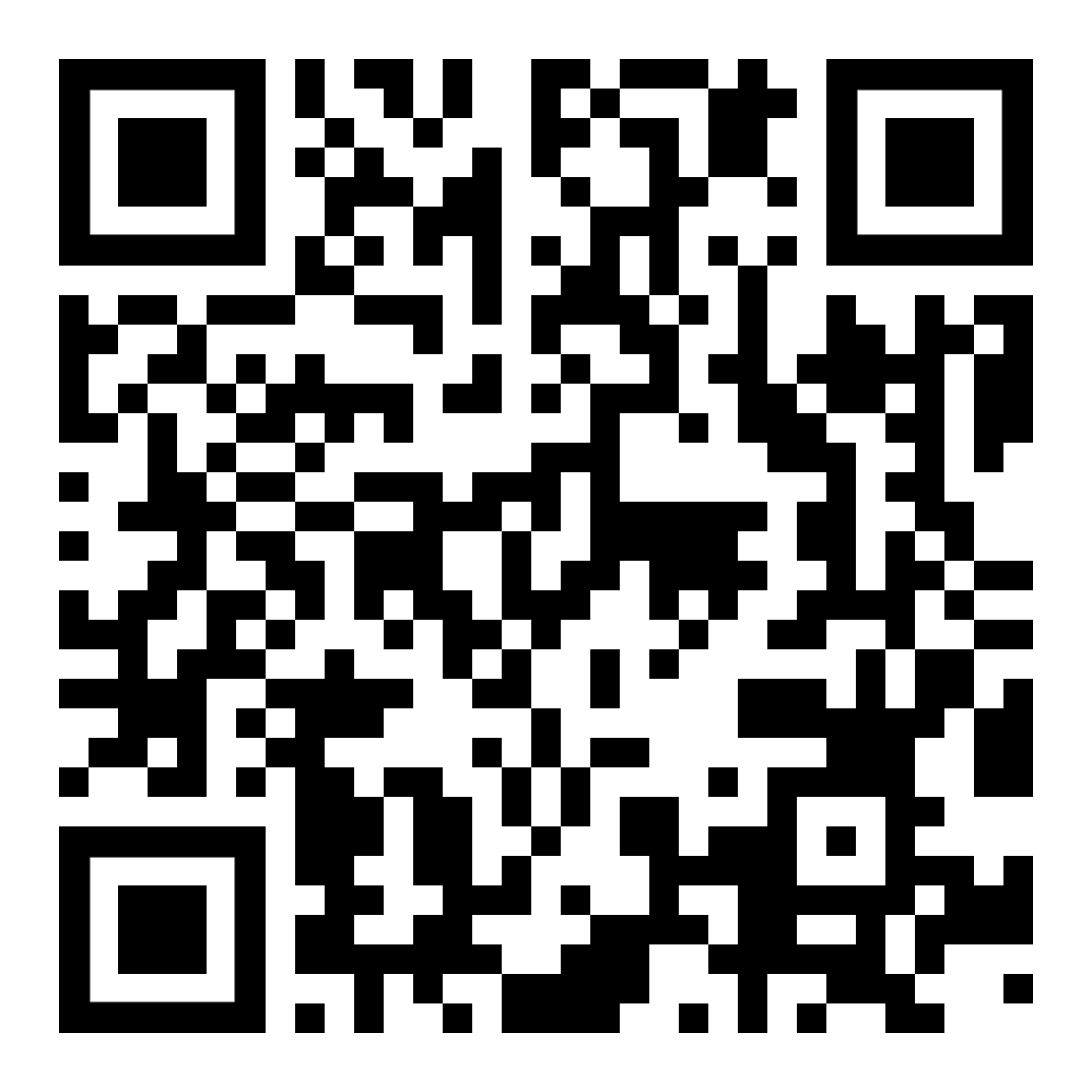 diese Seite  /  دا پاڼه  https://www.kleine-deutsch-hilfe.at/W47_PA.htm په پاچټو کې د وخت نوم څه دی؟Sprachgebrauch:viertel – halb – dreiviertel Man schaut auf die nächste volle Stunde.es ist Punkt neun Uhr es ist sechzehn Uhr (09:00)Die nächste volle Stundeist zehn Uhr (10.00).Um neun Uhr fünfzehnist es viertel zehn.  (09:15)Um neun Uhr dreißigist es halb zehn.  (09:30)Um neun Uhr fünfundvierzigist es dreiviertel zehn.  (09:45)Jetzt ist es zehn Uhr (10:00),die nächste volle Stunde nach neun.Wie heißt die Zeitangabe auf Deutsch?ژبه په اتریش کې:څلورمه برخه - نیمه دریمه برخهتاسو بل بشپړ ساعت ته ګورئ.اوس دا نهه بجې ده،دا نهه بجې (09:00).بل بشپړ ساعتلس بجې دي (10.00).په نهو بایټس کې پنځلسدا درې کوارټ دی (09:15)په نهو بایټس کېنهه په نهو بجو. (09:30 بجو)په نهه بجو درې ځلهدا درې څلورمه برخه ده (09:45)اوس دا لس بجې (10:00)بل یو له بل ساعت څخه تر نهو پورې.